Publicado en Madrid el 22/08/2016 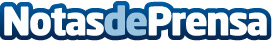 Cómo afrontar con éxito la vuelta al trabajo tras las vacaciones Cualquier tiempo de vacaciones siempre ha sido un buen motivo para relajarte, desconectar, divertirte y disfrutar. Pero la realidad acaba llamando a la puerta y toca volver al trabajoDatos de contacto:e-deon.net - Marketing · Diseño · Comunicacióne-deon.net, agencia de marketing931929647Nota de prensa publicada en: https://www.notasdeprensa.es/como-afrontar-con-exito-la-vuelta-al-trabajo Categorias: Sociedad Recursos humanos http://www.notasdeprensa.es